Enrollment System (ES) 5.2.3Release Notes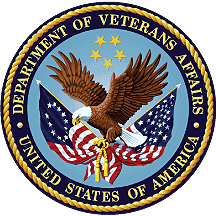 June 2018Department of Veterans AffairsOffice of Information and Technology (OIT)Table of Contents1	Introduction	22	Purpose	33	Audience	34	This Release	34.1	Enhancements and Modifications	34.2	Sustainment	34.3	Defects and Fixes	44.4	Known Issues	55	Product Documentation	5IntroductionThe mission of the Department of Veterans Affairs (VA) Office of Information and Technology (OIT), Enterprise Program Management Office (EPMO) is to provide benefits to Veterans and their families. In order to meet this overarching goal, OIT is charged with providing high quality, effective, and efficient IT services and Operations and Maintenance (O&M) to persons and organizations that provide point-of-care services to our Veterans.The VA’s goals for its Veterans and families include:Make it easier for Veterans and their families to receive the right benefits, and meeting their expectations for quality, timeliness, and responsiveness.Improve the quality and accessibility of health care, benefits, and memorial services while optimizing value.Provide world-class health care delivery, by partnering with each Veteran to create a personalized, proactive strategy to optimize health and well-being, while providing state of the art disease management.Ensure awareness and understanding of the personalized, proactive, and patient-driven health care model through education and monitoring.Provide convenient access to information regarding VA health benefits, medical records, health information, expert advice, and ongoing support needed to make informed health decisions and successfully implement the Veteran’s personal health plans.Receive timely, high quality, personalized, safe, effective, and equitable health care, not dependent upon geography, gender, age, culture, race, or sexual orientation.Strengthen collaborations with communities and organizations, such as the Department of Defense (DoD), Department of Health and Human Services (DHHS), academic affiliates, and other service organizations.In order to assist in meeting these goals, the Enterprise Health Benefits Determination (EHBD) program will provide enterprise wide enhancements and sustainment for the following systems/applications:The Enrollment System (ES) assists Veterans to enroll for VA healthcare benefits and is the core application that feeds other VA systems with Enrollment and Eligibility (E&E) data.Income Verification Match (IVM) assists in determining priority grouping for healthcare eligibility.Veterans Information Systems and Technology Architecture (VistA) Registration, Eligibility & Enrollment (REE) shares information with other VistA applications and enables registration and eligibility determinations and enrollment at VA Medical Centers (VAMC).Veteran’s On-Line Application (VOA) is re-purposed for the online Veterans Health Benefits Handbook (VHB). VHB provides each enrolled Veteran on-demand online access to a personalized and dynamic health benefits-related Handbook.Enrollment System Modernization (ESM) defines Health Benefit Plans (HBP) for which a client (Veteran, Service Member, or beneficiary) is eligible and ties them to the authority for care. Key enhancements to be completed include Pending Eligibility Determination, fixes to the Enrollment System, Date of Death, Internal Controls, Workflow, Veterans Financial Assessment, converting of Military Service Data Sharing (MSDS) to Enterprise Military Information Service (eMIS), Manage Relationships, Veteran Contact Service, and support for Enrollment System Community Care (ESCC).PurposeThe purpose of this Release Notes document is to support the release of ES 5.2.3. The EHBD Program provides enhancements to the ES. This ES 5.2.3 release, developed in Java technology, contains ESM development efforts, including upgrades to support Community Care (CC) and ES Sustainment.AudienceThis document targets users and administrators of ES 5.2.3 and applies to the changes made between this release and any previous release for this software.This ReleaseES will be upgraded from Version 5.2.2 to Version 5.2.3 and hosted at the Austin Information Technology Center (AITC). This upgrade will improve the user experience and the performance of ES.The following sections provide a summary of the sustainment updates to the existing software and any known issues for ES 5.2.3.Enhancements and ModificationsN/ASustainmentError! Reference source not found. lists the sustainment updates included in the ES 5.2.3 release. Modifications are tracked in Rational Team Concert (RTC) Requirements Management (RM).Table 1: Sustainment Updates in the 5.2.3 ReleaseDefects and FixesTable 2 lists the defects and fixes and corresponding RTC Change and Configuration Management (CM) numbers included in ES 5.2.3.Table 2: Defects and Fixes in the ES 5.2.3 ReleaseKnown IssuesTable 3 lists the defects found while testing ES 5.2.3.Table 3: Defects found in ES 5.2.3 ReleaseProduct DocumentationThe following documents apply to this release:  ES 5.2.3 Release Notes are uploaded to the VA Software Document Library (VDL).Additional reference documentation related to this release is stored in RTC.RTC 
RM #TitleDescription999149ES 5.2.3 Maintain the Enrollment SystemMaintain the Enrollment System application by providing minor enhancements, defect fixes, and routine maintenance.RTC
CM #Summary488858Defect: Communication - Previously mailed tab not loaded completely when it is a result of an errorFix: When selecting the Communications tab | Available for Mailing tab | select any letter and enter a comment and update, the Comment field now displays the contents.567013Defect: Null HEC Period of Service Fix: Updated the HEC Period of Service (POS) action method to check if there is a Military Service Episode (MSE) and if the HEC POS is blank then the HEC POS is calculated.612821Defect: Section 508 - Screen reader does not identify the data tables on Financial pageFix: Data tables are now identified correctly as the presentation role was removed and summaries were added to the appropriate tables.690824Defect: Source Of Change - VA and VOA do not map to correctly so put 'null' as source in RF1 segmentFix: From the Source of Change drop down, the VA and VOA options are now mapped so that the ‘VA’ option is mapped to VET360 and ‘VOA’ is mapped to USVOA.726078Defect: Section 508 Focus Indicator skips over the Financial Detail link on the Financial screenFix: The code now includes an indicator tag so the Financial screen, Financial Detail link is now recognized.726080Defect: Section 508 - Expand Group eeSummary and Select eeSummary clickable images, the focus indicator changes when option is selectedFix The user can now navigate through all active controls and select/deselect options while the reader remains focused rather than move to the top of the page.726081Defect: Section 508 - Expand Group eeSummary and Select eeSummary focus indicator focuses on an image that has no functionalityFix: The user can navigate through all active controls by using the keyboard and the system maintains focus after an option is selected.728329Defect: Spring configuration for "'ecisOutboundJMSTemplate'" is causing error messages showing in log filesFix: An error message was corrected by the changes made by RTC task #625544 (ES 5.0 release); additional verification will validate that messages are appearing in the log file.733031Defect: Remediate High/Critical Fortify findingsFix: When conducting a Fortify SCA security analysis on Pluto Dev stream source code, all ES Critical/High/Medium findings were updated/addressed.739466Defect: Duplicate inserts into ADR.PERSON_TRAITSFix: When multiple transactions are processed at the same time, duplicate inserts no longer occur.741302Defect: ES sending updates to VET360 when address is not changedFix: ES no longer erroneously sends an address change to VET360; ES now compares the address fields’ effective date before updating.741342Defect: ES Sending phone related data with no sourceFix: Production data had duplicate phone number types but no change effective date; therefore, because production data cannot be deleted, the phone compare algorithm was changed to look at all phones of each type not just the first type.756010Defect: INC0810022: ACK and QRY response time is 4+ hoursFix: Updated the EJB configuration for both the inbound query and acknowledgements to improve the processing time.RTC
CM #Summary751012Defect: CASS Status changes to ‘In Processing’ even when the address is not sent to VET360 for validation from VOA.751268Defect: CASS status changes to ‘Not Checked’ when the address comes from VistA for Permanent Mailing Address and Residential Address756492Defect: Record is registered at two sites when only the confidential address triggers from Vista (Vista site 1 has Z07 trigger, but no Z05 trigger occurs for Vista site 2).